Name:__________________________ Date:_______________How did Florence Nightingale Improve Nursing?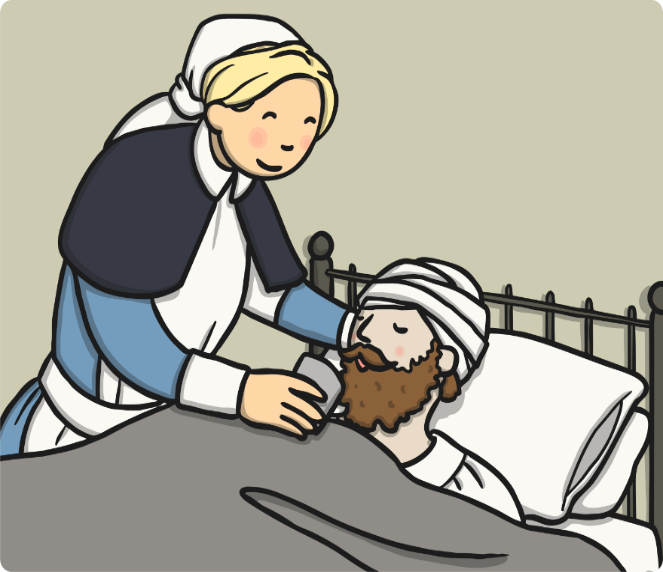 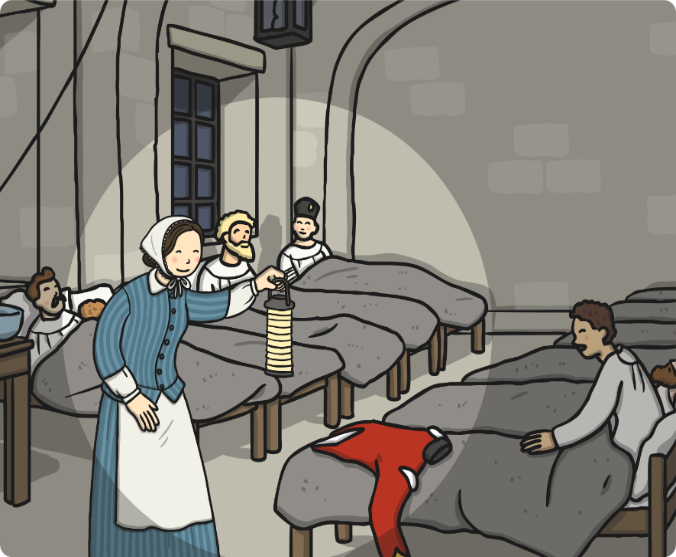 ___________________________________________________________________________________________________________________________________________________________________________________________________________________________________________________________________________________________________________________________________________________________________________________________________________________________________________________________________